HORAIRE  2018-2019Mardi: 	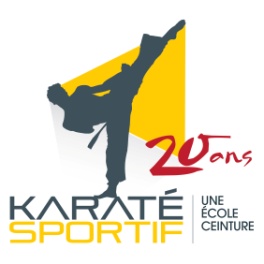 17h15 à 17h45          Apprenti (blanche, blanche/jaune et jaune)17h45 à 18h30          Évolution (jaune/orange, orange et orange/verte)18h30 à 19h15          Thématique Club ceinture Noire /CDM19h15 à 20h00          Club des Maîtres (noire et +)20h00 à 20h45          Ados-Adultes ( 13 ans et +) 20h45 à 21h30          Kickboxing (13 ans et +)	Mercredi :17h30 à 18h00          Super Héros (22 à 40 mois)18h00 à 18h30          Ninjas (3 à 5 ans)18h30 à 19h15          Club Ceinture Noire ( verte et +)19h15 à 20h00          Ados/Adultes (13 ans et +) Jeudi :17h15 à 18h00          Évolution (jaune/orange, orange et orange/verte)18h00 à 18h30          Apprenti (blanche, blanche/jaune et jaune)18h30 à 19h15          Club ceinture Noire (verte et +) 19h15 à 20h00          Combats (enfants et adultes)20h00 à 20h45          Ados-Adultes (13 ans et +)20h45 à 21h30          Kickboxing (13 ans et +)Vendredi :16h30 à 18h00          Cours privés sur demande 18h00 à 18h30          Ninjas (3 à 5 ans)18h30 à 19h15          Famille (toutes ceintures )Samedi :8h30 à 9h00              Super Héros (22 à 40 mois)9h00 à 9h30               Ninjas (3 à 5 ans)9h30 à 10h00            Apprenti (blanche, blanche/jaune et jaune)10h00 à 10h45          Évolution (jaune/orange, orange et orange/verte)10h45 à 11h30          Club ceinture Noire (verte et +)11h30 à 12h15          Combats (enfants et adultes )12h15 à 13h00          Club des Maîtres ( noire et +)13h00 à 13h45          Famille  (toutes ceintures) Samedi pm et Dimanche am ou pm: fêtes d’enfants !Programme ninja, apprenti et évolution= 1 à 2 cours/ semaine Programme ccn et cdm= 1 à 3/ semaine Merci de respecter votre programme 